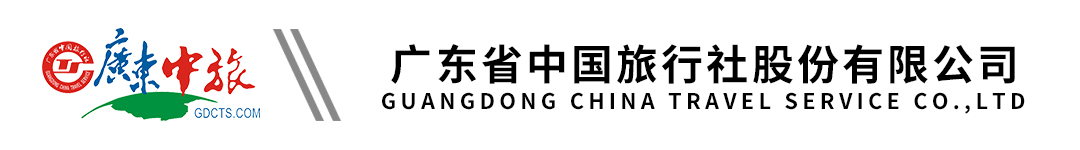 中旅1号【品·城中度假】从化摄影1天丨天人山水大地艺术园丨网红港头村（DXB)（ZLZZ)行程单行程安排费用说明其他说明产品编号QQQQ20220302CH1B出发地广州市目的地从化市行程天数1去程交通汽车返程交通汽车参考航班集中时间：08:30海珠广场华厦大酒店（近地铁站A/F出口）集中时间：08:30海珠广场华厦大酒店（近地铁站A/F出口）集中时间：08:30海珠广场华厦大酒店（近地铁站A/F出口）集中时间：08:30海珠广场华厦大酒店（近地铁站A/F出口）集中时间：08:30海珠广场华厦大酒店（近地铁站A/F出口）产品亮点★畅游典型广府民居——【港头村】；★畅游典型广府民居——【港头村】；★畅游典型广府民居——【港头村】；★畅游典型广府民居——【港头村】；★畅游典型广府民居——【港头村】；天数行程详情用餐住宿D1广州—天人山水大地艺术园—港头村—广东东西部扶贫协作产品交易市场—广州（午餐自理）早餐：X     午餐：X     晚餐：X   无费用包含1.用车：安排旅游空调车，保证1人1正座；1.用车：安排旅游空调车，保证1人1正座；1.用车：安排旅游空调车，保证1人1正座；费用不包含1.个人消费及自费项目，旅游途中请注意保管好自己的财务，如有财务丢失，旅行社不承担赔偿责任。1.个人消费及自费项目，旅游途中请注意保管好自己的财务，如有财务丢失，旅行社不承担赔偿责任。1.个人消费及自费项目，旅游途中请注意保管好自己的财务，如有财务丢失，旅行社不承担赔偿责任。预订须知1.如遇到台风,暴雨或河水上涨等不可抗力因素而影响团队运作的,为保障客人生命财产安全,我社将尽早通知客人取消行程,团款全额退回,双方自动终止履行合同,我社不作任何赔偿.温馨提示1.附件仅为参考行程，最终行程以我司确认行程为准，由于政变、罢工、地震、台风等不可抗拒的原因造成费用的增加，旅行社不予以承担。保险信息65岁以上需年轻家属陪同，由于接待有限，不接受80岁及以上参团。